РезюмеАбылаева Бактыгуль Акматалиевна, б.и.к., доцентДареги :714007, Kыргыз Республикасы, Ош шаары.Электрондук дареги: bakt70 @mail.ruмоб.: .+996 (0550) 293940Туулган жери, жылы: Терек айылы, Алай району, 1970 ж. Иш тажрыйбасы        1992-жылы Бишкек шаарындагы В.В.Маяковский атындагы кыз-келиндер        педагогикалык институтунун химия-биология факультетинин химия кошумча        биология адистигин бүтүргөн;        1993- 1994-жылдары ОшМУнун табият таануу жана география факультетинин        химия кафедрасынын лаборатория башчысы;        1994-1997-жылдары Ташкент шаарындагы Илимдер Академиясынын          Микробиология институтунда аспирантурада окуган.       1998-жылы  Өзбекстан Илимдер Академиясынын Микробиология        институтунда “Выделение, очистка и характеристика глюкана        синтезируемого из базидиального гриба Fomes fomentarius-Я 55” деген        темада “03.00.23. – биотехнология” адистиги боюнча кандидаттык        диссертациясын ийгиликтүү коргогон.        1998 – 1999-жылдары ОшМУнун ботаника жана БОУ кафедрасынын окутуучусу;                1999-2002-жылдары ОшМУнун ботаника жана БОУ кафедрасынын ага        Окутуучусу;2002-2004-жылдары ОшМУнун ботаника жана БОУ кафедрасынын доценти:        2003-2005-жылдары жалпы биология жана БОУ кафедрасынын кафедра башчысы;        2008-2010-жылдары ОшТУнун биология жана биотехнология кафедрасынын        доценти;        2010-жылдан бери ОшМУнун ботаника, жалпы биологиялык дисциплиналар жана        БОУ кафедрасынын доценти;        2013-жылдан бери ТТГФнын методикалык кенешинин төрайымы;        2016-жылдан ТТГФнын күндүзгү жана сырттан дистанттык окуу бөлүмүнүн        окуу иштери боюнча декандын орун басары.        Россия Академиясынын Табигый Илимдеринин Президумунун 2016-жылдын        14-ноябрындагы чечими менен Россия Академиясынын Табигый Илимдеринин        профессору наамы ыйгарылган.Эмгектеги алган сыйлыктары:    · ТТГФнын Ардак грамотасы менен Ош МУнун “Эн мыкты лектору” конкурсуна    активдүү катышкандыгы жана илимий иштердеги ийгиликтери үчүн” сыйланган. Ош    шаары 2011-ж.        Ош мамлекеттик унмверситетинин профессордук-окутуучулук курамынын        арасында өткөрүлгөн “Ош МУнун мыкты лектору” конкурсуна катышкандыгы        үчүн Ош МУнун диплому менен сыйланган. Ош шаары 2011-ж.        Кыргыз Республикасынын Илим күнүнө карата жана Улуттук илимдер        академиясынын тармагында үзүрлүү эмгектенгендиги, институттагы жигердүү        эмгеги жана жамааттагы жумуштарда активдүү катышкандыгы үчүн Улуттук        Илимдер Академиясынын Түштүк бөлүмүнүн Грамотасы менен сыйланган. Ош        шаары 2012-ж.        ТТГФнын Ардак грамотасы менен “Билим берүүдөгү ийгиликтери үчүн”        сыйланган. Ош шаары 2012-ж.        Ош шаарынын мэринин Ардак грамотасы менен “Коомдун прогрессивдүүөнүгүүсүнө жана илимий ачылыштарга кошкон салымы үчүн        10 –ноябрь Кыргыз Республикасынын илимдер күнүнө        карата” сыйланган. Ош шаары 2012-жыл.        ТТГФнын Ардак грамотасы менен факультетте өткөрүлгөн “Илим жумалыгына”        арналган илимий иш-чараларга активдүү катышкандыгы үчүн сыйланган. Ош        шаары 2013-ж.        Илимдеги жана окуу иштериндеги жетишкендиктери үчүн Ош МУнун “Ардак        грамотасы” менен сыйланган. Ош шаары 2014 – жыл.        ОшМУдагы Бүткүл дүйнөлүк илим күнүнө карата өткөрүлүүчү кафедралардын        жылдык отчеттук илимий конференциясында жасалган мыкты баяндамасы үчүн        “ 1 Даражадагы диплом” менен сыйланган. Ош – 2014 ж.        ОшМУнун Ардак грамотасы менен “Мыкты лектор, мыкты окутуучу”        конкурсундагы мыкты методист орунун ээлегендиги үчүн сыйланган. Ош –        2015.        ОшМУдагы Бүткүл дүйнөлүк илим күнүнө карата өткөрүлүүчү кафедралардын        жылдык отчеттук илимий конференциясында жасалган мыкты баяндамасы үчүн        “ II Даражадагы диплом” менен сыйланган. Ош – 2016 ж.        Илимдеги жана окуу иштериндеги жетишкендиктери үчүн Кыргыз        Республикасынын Билим Берүү Министрлигинин “Ардак грамотасы” менен        сыйланган. Бишкек – 2016 ж.    Компьютердик билими:    Microsoft Office, Internet Explorer.Төмөнкү предметтер боюнча лекциялык сабактарды өтөт:        Биотехнология;        Биохимия;        Методология и методы научного исследования.    Жарык көргөн илимий макалалары:    45-ден ашык жергиликтүү жана чет элдик илимий эмгектердин жана 1 Кыргыз    Республикасынын Мамлекеттик Патент кызматынын күбөлүгүнүн, 2 окуу    методикалык колдонмосунун автору (Билим берүү министрлигинин грифи менен).    Диплом жана сертификаттары        «Лектор охраны окружающей среды» диплому, 1992-ж.        «Лектор охраны окружающей среды» сертификаты, Аденауер фонду, 1998-ж.    · Ош МУ тарабынан уюштурулган билим берүү багытындагы предметтерди сапаттуу    окутуу үчүн “Педагогдук билимин өркүндөтүү” курсунун сертификаты. Ош шаары    2013-ж.· Ош МУ тарабынан уюштурулган “Окутуунун дистанттык технологиялары” боюнча     72” саат көлөмүндөгү курсунун сертификаты. Ош шаары 2013 ж.    · Certificate of attendance has attended the course on “ Effective Project    Planning and Evaluation in Health Research” held from 18-21 August 2015, in    the volume of 36 hours at Institute of Medical Problems, South Branch of    the National Academy of Sciencec of KR, Osh, Kyrgyzstan/ 2015.    · Кыргыз Республикасынын билим берүү жана илим министрлиги, кыргыз билим    берүү академиясы тарабынан уюштурулган “Педагогикалык кадрлардын    квалификациясын жогорулатуу жана кайра даярдоо борборунда жогорку окуу    жайлардын окутуучулары үчүн программасы” боюнча 72 саат көлөмдөгү курсунун    сертификаты. Бишкек шаары 2016 ж.    · Диплом. Россия Академиясынын Табигый илимдеринин член-корреспонденти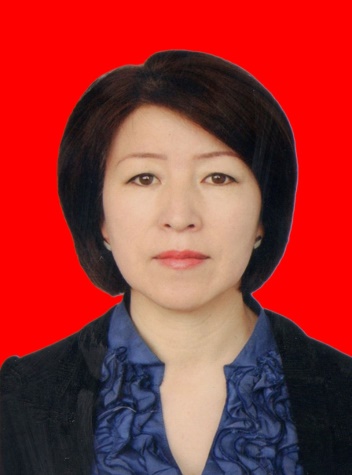 